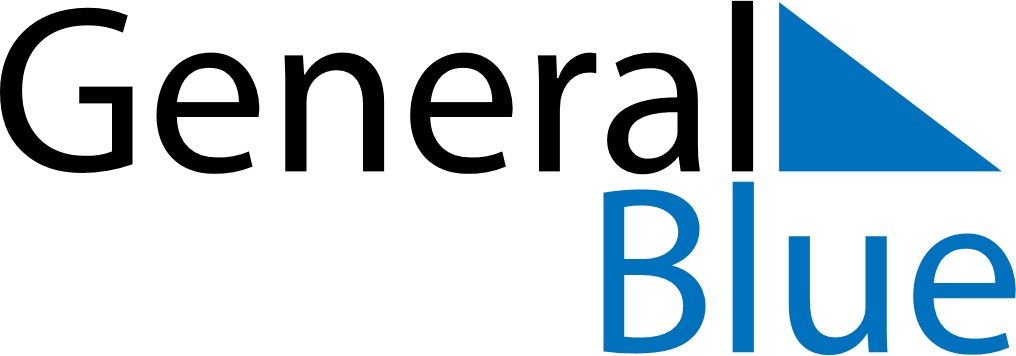 December 2024December 2024December 2024December 2024December 2024December 2024Borgloon, Flanders, BelgiumBorgloon, Flanders, BelgiumBorgloon, Flanders, BelgiumBorgloon, Flanders, BelgiumBorgloon, Flanders, BelgiumBorgloon, Flanders, BelgiumSunday Monday Tuesday Wednesday Thursday Friday Saturday 1 2 3 4 5 6 7 Sunrise: 8:18 AM Sunset: 4:36 PM Daylight: 8 hours and 17 minutes. Sunrise: 8:20 AM Sunset: 4:35 PM Daylight: 8 hours and 15 minutes. Sunrise: 8:21 AM Sunset: 4:35 PM Daylight: 8 hours and 13 minutes. Sunrise: 8:22 AM Sunset: 4:34 PM Daylight: 8 hours and 11 minutes. Sunrise: 8:24 AM Sunset: 4:34 PM Daylight: 8 hours and 10 minutes. Sunrise: 8:25 AM Sunset: 4:33 PM Daylight: 8 hours and 8 minutes. Sunrise: 8:26 AM Sunset: 4:33 PM Daylight: 8 hours and 7 minutes. 8 9 10 11 12 13 14 Sunrise: 8:27 AM Sunset: 4:33 PM Daylight: 8 hours and 5 minutes. Sunrise: 8:28 AM Sunset: 4:33 PM Daylight: 8 hours and 4 minutes. Sunrise: 8:29 AM Sunset: 4:33 PM Daylight: 8 hours and 3 minutes. Sunrise: 8:30 AM Sunset: 4:32 PM Daylight: 8 hours and 2 minutes. Sunrise: 8:31 AM Sunset: 4:32 PM Daylight: 8 hours and 1 minute. Sunrise: 8:32 AM Sunset: 4:32 PM Daylight: 8 hours and 0 minutes. Sunrise: 8:33 AM Sunset: 4:32 PM Daylight: 7 hours and 59 minutes. 15 16 17 18 19 20 21 Sunrise: 8:34 AM Sunset: 4:33 PM Daylight: 7 hours and 58 minutes. Sunrise: 8:35 AM Sunset: 4:33 PM Daylight: 7 hours and 58 minutes. Sunrise: 8:35 AM Sunset: 4:33 PM Daylight: 7 hours and 57 minutes. Sunrise: 8:36 AM Sunset: 4:33 PM Daylight: 7 hours and 57 minutes. Sunrise: 8:37 AM Sunset: 4:34 PM Daylight: 7 hours and 56 minutes. Sunrise: 8:37 AM Sunset: 4:34 PM Daylight: 7 hours and 56 minutes. Sunrise: 8:38 AM Sunset: 4:34 PM Daylight: 7 hours and 56 minutes. 22 23 24 25 26 27 28 Sunrise: 8:38 AM Sunset: 4:35 PM Daylight: 7 hours and 56 minutes. Sunrise: 8:39 AM Sunset: 4:36 PM Daylight: 7 hours and 56 minutes. Sunrise: 8:39 AM Sunset: 4:36 PM Daylight: 7 hours and 56 minutes. Sunrise: 8:40 AM Sunset: 4:37 PM Daylight: 7 hours and 57 minutes. Sunrise: 8:40 AM Sunset: 4:37 PM Daylight: 7 hours and 57 minutes. Sunrise: 8:40 AM Sunset: 4:38 PM Daylight: 7 hours and 58 minutes. Sunrise: 8:40 AM Sunset: 4:39 PM Daylight: 7 hours and 58 minutes. 29 30 31 Sunrise: 8:40 AM Sunset: 4:40 PM Daylight: 7 hours and 59 minutes. Sunrise: 8:40 AM Sunset: 4:41 PM Daylight: 8 hours and 0 minutes. Sunrise: 8:40 AM Sunset: 4:42 PM Daylight: 8 hours and 1 minute. 